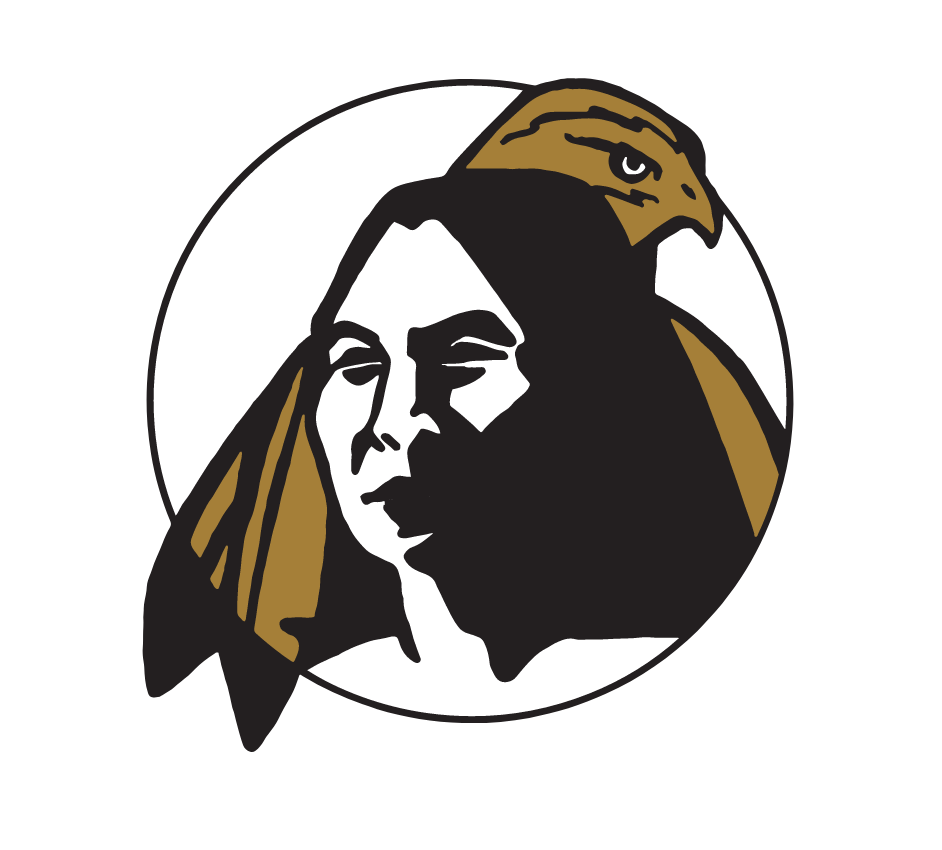 	
H=Hybrid, O=OnlineStudent Signature: __________________________________________  Date: ______________Advisor Signature: _________________________________________  Date: ______________Notes: Student Name:  ___________________________________Student Email:   ___________________________________ Phone Number: ___________________________________Banner ID: ____________________	Admission date: _______________Anticipated graduation: _________Certificate: ____________________Core CoursesCore CoursesFallSpr SumFallSpr SumFallCNS5000Professional & Ethical HCNS5025Lifespan DevelopmentH1CNS5050Counseling Skills & TechHCNS5100Groups in CounselingHCNS5400Theories of CounselingHCNS5500Research & Program EvalHCNS5600Assessment in CounselingH2CNS5700Career Counseling & DevelOCNS5800Multiculturalism & Social HSpecialty & ElectivesSpecialty & ElectivesCNS5350The Prof School CounselorOCNS5060Crisis InterventionOCNS5250Counseling Children & AdOCNS5310MH Issues in Childh & AdHCNS5550Seminar in PSCHCNS5750College & Career ReadinessOElec1XElec2XField PlacementField PlacementCNS6100Counseling PracticumHCNS6130PSC Internship 1HCNS6130PSC Internship 2HCPCE (Required)NCE (Optional)